WIOA Youth ProgramFinancial Literacy WorkshopWith Truist BankingThursday December 16th, 202112pm-1pm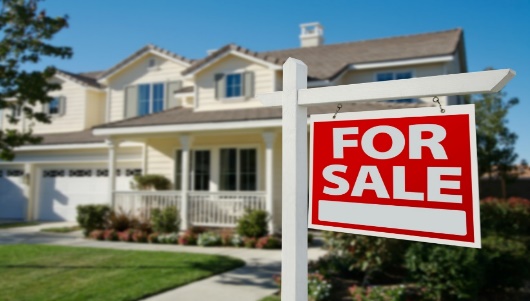 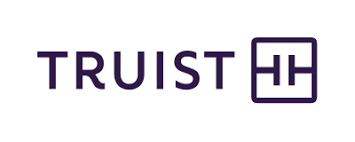 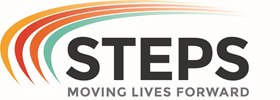 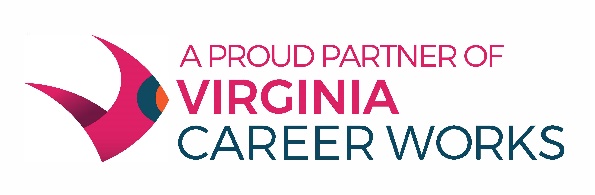 Equal Opportunity Employer/ProgramAuxiliary aids and services are availableupon request to individuals with disabilities.Virginia Relay 711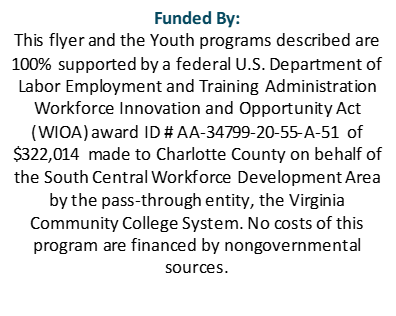 